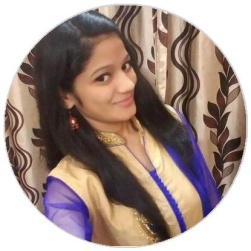 NISHA COMPUTER SCIENCENisha.383866@2freemail.com 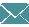 Friendly & technically savvy computer teacher adapt at fostering a positive learning environment for all students. Skilled instructor who uses a wide variety of teaching method to make Learning fun and keep students of ages engaged in the learning process.WORK EXPERIENCE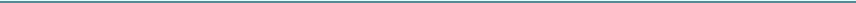 Computer Faculty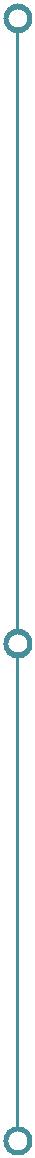 CRPF II&T Wazirabad, New Delhi10/2012 – Present	DELHIIt is an Accredited Institute of NIELIT at CRPF II&T 103 BN RAF. Roles and Responsibilities:Responsible for providing training to the graduate students.Responsible for handling the courses like C, C++, Java (core),DBMS, Data structure using C++, UNIX and IWD (internet and web designing).Led classroom instruction in both computer theory and practical applications.Helping and guiding the students for any problems that they come across academically.Maintained classroom order and discipline.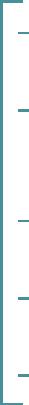 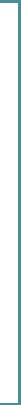 COMPUTER SKILLS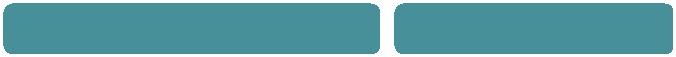 Training in JAVA from NIIT	JAVA(Core) , C , C++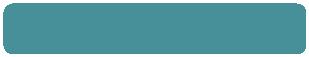 HTML , JSP , MYSQL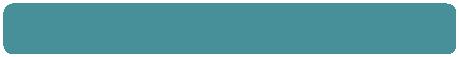 MS Oﬃce & Internet OperationsPROJECTSMail Box with Suspicious Mail DetectionProject in JAVA of Mail Box with Suspicious Mail Detection in MCA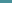 Online Fashion WearProject in JAVA of Online Fashion Wear in MCA.Software FacultyVISION Computer Academy03/2017 – 08/2017	DELHIVision Computer Academy (Reg. By Delhi Govt) Yamuna Vihar, 6 Months Part time worked as a Software Faculty.Roles and Responsibilities: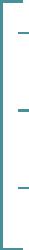 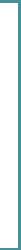 Worked as part time Software Trainer, Responsible for handling the courses like C, C++, Java (core).Responsible for providing training to the graduate students.Responsible for teaching 11th & 12th Computer Science StudentsBooks Management SystemProject in C++ of Books Management System in ‘A’ Level.PROFESSIONAL QUALIFICATIONMCA from IGNOUPGDCA from IGNOUA Level diploma from NIELITO Level diploma from NIELITComputer TeacherNIIT12/2016 – 02/2017	DELHINIIT Delhi Yamuna Vihar Centre. 3 Months Part time worked as a computer teacher.Roles and Responsibilities: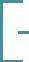 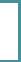 • Responsible for handling the courses like C, C++.ACADEMIC QUALIFICATIONMCA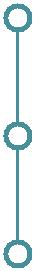 IGNOUB.ComDelhi UniversityX & XIICBSE BOARDLANGUAGES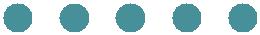 EnglishHindiSTRENGTHS: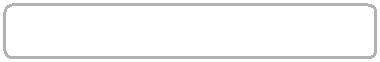 Friendly and co-operative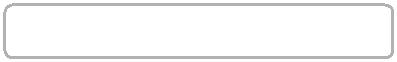 Team player and motivator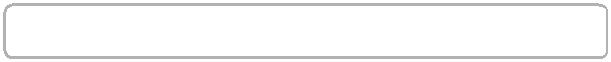 Possess sharp analyzing and grasping power.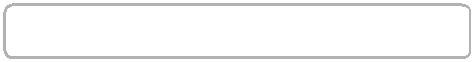 Optimistic approach towards life.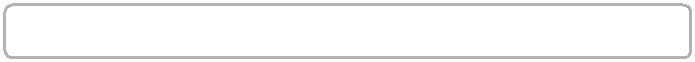 Can work eﬀectively in team, as well as individually.